卫  生  行  政  执  法 文 书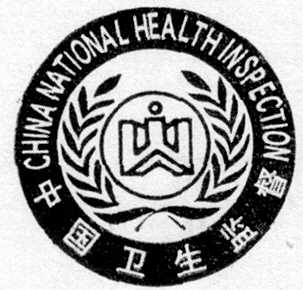 中华人民共和国国家卫生健康委员会制定行政处罚决定书文号：尤卫   罚〔    〕   号被处罚人（单位/个人）：                       地址(住址)：                            法定代表人/负责人：             性别：     民族：     电话：                     卫生许可证件或营业执照号码/身份证号：                                          本机关依法查明　　　　　　　　　　　　　　　　　　　　　　　　　　　 　　　　                                                                            。以上事实有                                                                                                                                   为证。你(单位)违反了                                        　　　　　　　的规定。现依据                                                                  的规定，决定予以你(单位)                                                    　　　　   　　　　　　的行政处罚。同时责令（立即/   日内）改正违法行为。罚款于收到本决定书之日起15日内（先到尤溪县行政服务中心24号、25号卫健窗口开具《福建省非税收入缴款通知书》）缴至中国邮政储蓄银行股份有限公司尤溪县支行，地址：尤溪县城关镇紫阳大道1号。逾期不缴纳罚款的，依据《行政处罚法》第五十一条第（一）项规定，可以每日按罚款数额的3%加处罚款。如不服本处罚决定，可在收到本处罚决定书之日起60日内向三明市卫生健康委员会或尤溪县 人民政府申请行政复议，或者6个月内向 尤溪县人民法院起诉，但不得停止执行本处罚决定。逾期不申请行政复议也不向人民法院起诉，又不履行处罚决定的，本机关将依法申请人民法院强制执行。                                               尤溪县卫生健康局（盖章）                            年    月    日备注：本决定书一式二联，第一联留存执法案卷，第二联交当事人。